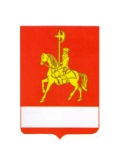 АДМИНИСТРАЦИЯ КАРАТУЗСКОГО РАЙОНАПОСТАНОВЛЕНИЕО признании утратившим силу постановление администрации Каратузского района от 25.04.2014 №417-п «Об утверждении  Порядка проведения плановых и внеплановых проверок  при осуществлении закупок для обеспечения муниципальных нужд в Каратузском районе»В соответствии с пунктом 3 статьи 269.2 Бюджетного кодекса Российской Федерации, Федеральным законом от 05.04.2023 №44-ФЗ          «О контрактной системе в сфере закупок товаров, работ, услуг                     для обеспечения государственных и муниципальных нужд», ст.28 Устава Муниципального образования  «Каратузский район», ПОСТАНОВЛЯЮ:1. Признать утратившими силу постановления администрации Каратузского района: - Постановление администрации Каратузского района от 25.04.2014 №417-п «Об утверждении  Порядка проведения плановых и внеплановых проверок  при осуществлении закупок для обеспечения муниципальных нужд в Каратузском районе»;- Постановление администрации Каратузского района от 27.03.2019 №281-п «О внесении изменений в постановление администрации Каратузского района от 25.04.2014 № 417-п «Об утверждении Порядка проведения плановых и внеплановых проверок при осуществлении закупок для обеспечения муниципальных нужд в Каратузском районе».2. Контроль за исполнением настоящего постановления возложить            на заместителя главы района по финансам, экономике – руководителя финансового управления администрации Каратузского района – Мигла Е.С.3. Постановление вступает в силу в день, следующий за днем его официального опубликования  в периодическом печатном издании «Вести муниципального образования «Каратузский район».И.о. главы района                                                                                   Е.С. Мигла20.04.2023с. Каратузское          № 377-п